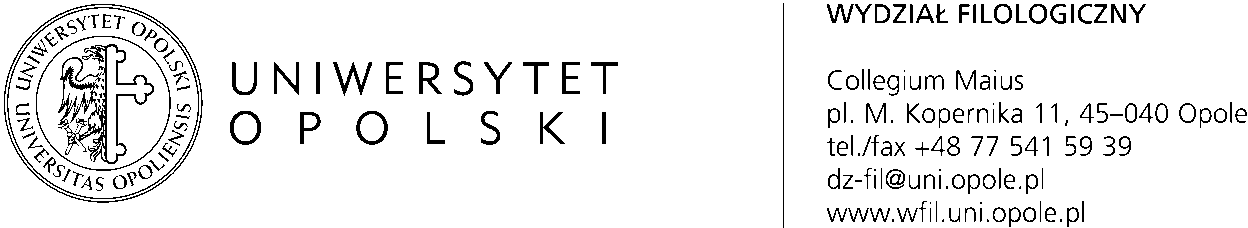 Szanowni Państwo,W celu stałego doskonalenia jakości kształcenia i dostosowywania oferty programów studiów do rzeczywistych potrzeb rynku pracy, prosimy o opinię środowiska pozauniwersyteckiego (interesariuszy zewnętrznych, pracodawców, instytucje i urzędy) na temat programów prowadzonych obecnie na naszym wydziale. Po zapoznaniu się z materiałami na temat programu (np. sylwetka absolwenta, siatka przedmiotów, efekty), prosimy o uwagi i sugestie odnośnie poniższych obszarów. Prosimy o odnotowanie jeżeli nie ma uwag.PROGRAM/TYP STUDIÓW:………………………………………………………………INNE UWAGI:Opole, .................				podpis						stanowisko, instytucjaWIEDZA STUDENTA,ABSOLWENTAUMIEJĘTNOŚCISTUDENTA,ABSOLWENTAKOMPETENCJE SPOŁECZNESTUDENTA,ABSOLWENTA